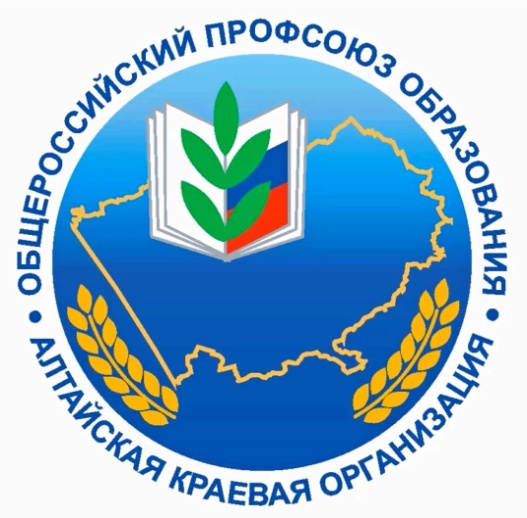 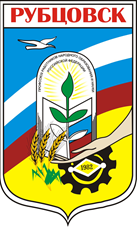 ПЛАНосновных мероприятийкомитетаТерриториальной организации Профессионального союза работников народного образования и науки Российской Федерации г. Рубцовска и Рубцовского района на 2023 год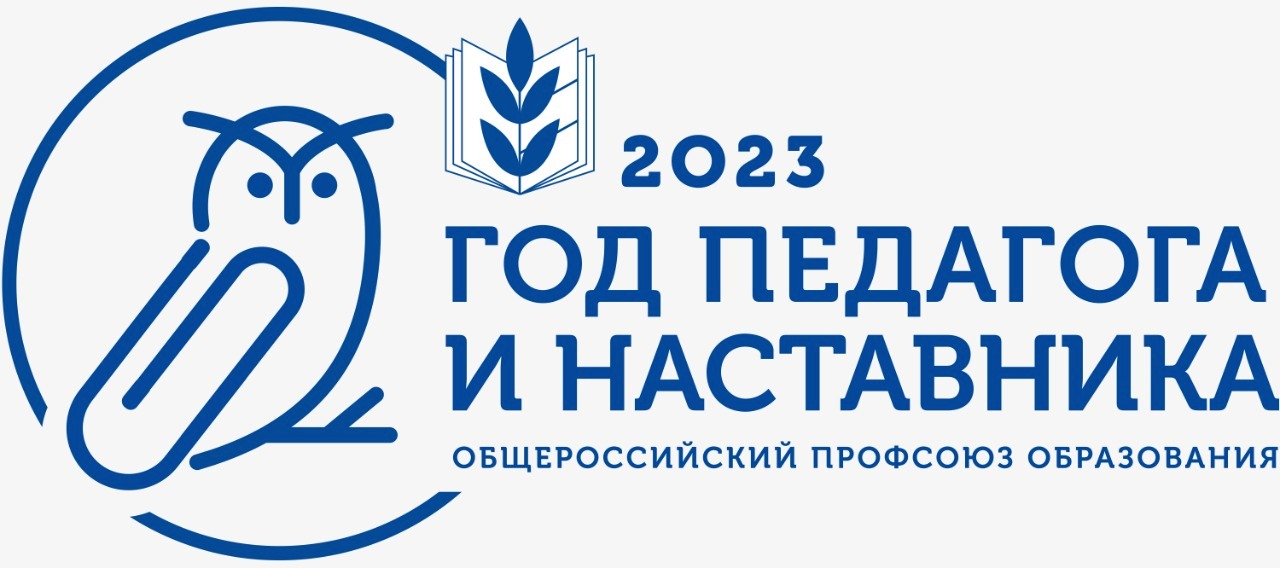 РУБЦОВСК, 2022Принят на заседании президиума ТООП образования г. Рубцовска и Рубцовского района 23 декабря 2022 годаПротокол №18-23 СОДЕРЖАНИЕУТВЕРЖДЁНпостановлением президиумаТООП образования г. Рубцовска и Рубцовского района(Протокол №18-23 от 23.12.2022 г.)ПЛАНОСНОВНЫХ МЕРОПРИЯТИЙ КОМИТЕТАТЕРРИТОРИАЛЬНОЙ ОРГАНИЗАЦИИ ПРОФЕССИОНАЛЬНОГО СОЮЗА РАБОТНИКОВ НАРОДНОГО ОБРАЗОВАНИЯ И НАУКИ РОССИЙСКОЙ ФЕДЕРАЦИИ г. РУБЦОВСКА и РУБЦОВСКОГО РАЙОНА на 2023 ГОД 2023 – ГОД ПЕДАГОГА И НАСТАВНИКА I. ВОПРОСЫ ДЛЯ РАССМОТРЕНИЯ НА ЗАСЕДАНИЯХ ВЫБОРНЫХ КОЛЛЕГИАЛЬНЫХ ОРГАНОВ РУБЦОВСКОЙ ГОРОДСКОЙ ОРГАНИЗАЦИИII. ОБЩИЕ ОРГАНИЗАЦИОННЫЕ МЕРОПРИЯТИЯ.КОНКУРСЫ, СМОТРЫ, СЛЕТЫ, КРУГЛЫЕ СТОЛЫ III. РАБОТА КОМИТЕТА ТООП ОБРАЗОВАНИЯ г. РУБЦОВСКА и РУБЦОВСКОГО РАЙОНА. ОСУЩЕСТВЛЕНИЕ КОНТРОЛЬНОЙ ФУНКЦИИ ПРОФСОЮЗА IV. РЕАЛИЗАЦИЯ ПРЕДСТАВИТЕЛЬСКОЙ ФУНКЦИИ, ВЗАИМОДЕЙСТВИЕ С АЛТАЙСКОЙ КРАЕВОЙ ОРГАНИЗАЦИЕЙ ПРОФСОЮЗА, АДМИНИСТРАЦИЕЙ ГОРОДА РУБЦОВСКА, МКУ «УПРАВЛЕНИЕ ОБРАЗОВАНИЯ», КОМИТЕТОМ АДМИНИСТРАЦИИ РУБЦОВСКОГО РАЙОНА ПО ОБРАЗОВАНИЮ АЛТАЙСКИМ КРАЙСОВПРОФОМ И ДРУГИМИ ВЕДОМСТВАМИV. ОБУЧЕНИЕ ПРОФСОЮЗНЫХ КАДРОВ И АКТИВА VI. РАБОТА С МОЛОДЕЖЬЮVII. МЕТОДИЧЕСКОЕ И ИНФОРМАЦИОННОЕ ОБЕСПЕЧЕНИЕ ДЕЯТЕЛЬНОСТИ РУБЦОВСКОЙ ГОРОДСКОЙ ОРГАНИЗАЦИИ ПРОФСОЮЗАРазделстр.I. Вопросы для рассмотрения на заседаниях выборных коллегиальных органов ТООП образования г. Рубцовска и Рубцовского района.1-4II. Общие организационные мероприятия. Конкурсы, смотры, слёты, круглые столы, конференции и семинары.4-5III. Работа комитета ТООП образования г. Рубцовска и Рубцовского района. Осуществление контрольной функции Профсоюза.5-6IV. Реализация представительской функции, взаимодействие с Алтайской краевой организацией, Администрацией города Рубцовска Алтайского края, МКУ «Управление образования», Администрацией Рубцовского района по образованию, Алтайским крайсовпрофом, общественными организациями и другими ведомствами.6-7V. Обучение профсоюзных кадров и актива7-8VI. Работа с молодежью. Культурно – массовая, досуговая и спортивно – массовая работа.8-11VII. Методическое и информационное обеспечение                            деятельности ТООП образования г. Рубцовска и Рубцовского района.12№ ппНаименование вопросаСрокОтветственные за подготовкуРезультат(документ)Заседания Президиума ТООП образования г. Рубцовска и Рубцовского районаЗаседания Президиума ТООП образования г. Рубцовска и Рубцовского районаЗаседания Президиума ТООП образования г. Рубцовска и Рубцовского районаЗаседания Президиума ТООП образования г. Рубцовска и Рубцовского районаЗаседания Президиума ТООП образования г. Рубцовска и Рубцовского района1.Об итогах проведения новогодних мероприятий. О сводных отчётах за 2022 год.  Анализ и обобщение информации по профсоюзному членству, финансовой, правозащитной работе, охране труда, колдоговорной кампании. О принятии мер по укреплению профорганизаций в части увеличения их численности в 2023 году. О публичном отчете ТООП образования г. Рубцовска и Рубцовского района за 2022 год. Об организации и проведении городских мероприятий в 1 полугодии 2023 года. Об организации и проведении городского конкурса на лучшую первичную профсоюзную организацию в 2023 году «За рост профсоюзных рядов». Об участии в краевой акции «Есть первичка – вступай! Нет первички - создай!». Об исполнении постановлений президиума за 2022 год.мартПопова И.Б. Скакова Т.В.Постановления президиума, сводные отчетыО награждении членов Профсоюза. О расходовании средств профсоюзного бюджета. О корректировки выделяемых денежных средств членам Профсоюза, из членских профсоюзных взносов, на уставную деятельность. О поощрении членов Профсоюза ТООП образования г. Рубцовска и Рубцовского района. Об организации и проведении городских мероприятий во 2 полугодии 2023 года. Об утверждении и сдаче документов первичной профсоюзной организации для составления рейтинга. Об участии представителей Профсоюза в приемке образовательных организаций к новому учебному году.июньПопова И.Б. Скакова Т.В.Постановления президиума, сводные отчетыО ходе реализации Программы «Повышение эффективности использования средств профбюджета и развитие инновационных форм солидарной поддержки членов Профсоюза Рубцовской городской организации на 2019 - 2023 годы». О выдвижении кандидатуры на присуждение премии Алтайской краевой организации Профсоюза «За активное сотрудничество с Профсоюзом». 	О выделении средств на награждение победителей муниципального этапа краевого конкурса «Учитель года», «Педагогический дебют», «Воспитатель года». Об участии в краевых конкурсах, и тематических проверках. О награждении профсоюзных активистов Почетной грамотой ТООП образования г. Рубцовска и Рубцовского района и Алтайской краевой организации Профсоюза. 	О внесении профсоюзных активистов в «Галерею Почета». О присуждении городской профсоюзной Премии «За активное сотрудничество с Профсоюзом». О присуждении городской профсоюзной Премии «Лучший социальный партнер» О премировании членов Профсоюза. Об итогах проведения конкурсов и акциях. Об итогах проведения мероприятий Осеннего марафона - «Профсоюз - это МЫ!». О проведении мероприятий посвященных празднованию Нового 2024 года. О расходовании средств профсоюзного бюджета. Об утверждении графика отпусков штатных работников. сентябрьПопова И.Б. Скакова Т.В.	Постановления президиума, Программа2.О награждении профсоюзных активистов. 	Об утверждении баллов в оценочных листах руководителей ОО и ДОУ. Об установлении норм расхода ГСМ для штатных работников.  Об установлении лимита остатка наличных денежных средств. О ликвидации бухгалтерских и других документов профсоюзной деятельности. О расходовании средств профсоюзного бюджета. О минимальном льготном размере профсоюзных взносов для членов Профсоюза. О выделении денежных средств членам Профсоюза, работникам образовательных учреждений из членских профсоюзных взносов на уставную деятельность. Об утверждении плана работы контрольно-ревизионной комиссии, номенклатуры дел, Плана основных мероприятий, Паспорта ТООП образования г. Рубцовска и Рубцовского района на 2024 год. декабрьПопова И.Б. Скакова Т.В.Постановление президиумаЗаседание комитета ТООП образования г. Рубцовска и Рубцовского районаЗаседание комитета ТООП образования г. Рубцовска и Рубцовского районаЗаседание комитета ТООП образования г. Рубцовска и Рубцовского районаЗаседание комитета ТООП образования г. Рубцовска и Рубцовского районаЗаседание комитета ТООП образования г. Рубцовска и Рубцовского районаО ходе реализации Программы «Повышение эффективности использования средств профбюджета и развитие инновационных форм солидарной поддержки членов Профсоюза Рубцовской городской организации на 2019 - 2023 годы». О мероприятиях по улучшению качества работы и повышению профсоюзного членства в учреждениях образования города Рубцовска и Рубцовского района. октябрьПопова И.Б. Скакова Т.В.Постановление комитета. АИС «Единый реестр организаций Профсоюза», электронный профбилетОб исполнении Сметы доходов и расходов комитета Рубцовской городской организации Профсоюза в 2023 году. О работе постоянно-действующих комиссий комитета ТООП образования г. Рубцовска и Рубцовского района. Об организационно-финансовом укреплении ТООП образования                 г. Рубцовска и Рубцовского района. О комплексных мероприятиях  по организации вступления в ПрофсоюзянварьПопова И.Б. Скакова Т.В.Постановление комитета. № ппНаименование вопросаСрокОтветственные за подготовкуРезультат(документ)Проведение рейтинга первичных профсоюзных организаций на основе основных показателей деятельностиянварь-апрельПопова И.Б. Скакова Т.В.Постановления президиумаОформление документов на награждение профсоюзных работников и активистовв течение года Попова И.Б. Скакова Т.В.Постановления президиумаО деятельности Молодёжного совета ТООП образования г. Рубцовска и Рубцовского района и охвата молодежи до 35 лет профсоюзным движением февральПопова И.Б. Кабаченко В.Н.ПостановлениеКомплекс мероприятий, посвящённый Всемирному дню охраны труда (по отдельному плану)апрельПопова И.Б.Косолапова В.И.Инфо-материалыОрганизация и проведение городских фотоконкурсов и акциймарт-июньПопова И.Б. Положение, протоколыУчастие в коллективных действиях профсоюзов 1 мая и 7 октября, во Всемирном Дне охраны трудаапрель,май,октябрьПопова И.Б.Постановление президиума, публикацииУчастие в конкурсе «Лучший уполномоченный по охране труда»март – майПопова И.Б. Косолапова В.И.Инфо-материалыРеализация комплекса мер по проекту введения единого электронного профсоюзного билета, автоматизации учёта членов Профсоюза и сбора статистических данных в рамках ЕАИС «Цифровой Профсоюз»по отдельному плануПопова И.Б. Стукалова Л.В.ИнструкцииОформление документов на награждение профсоюзных работников и активистов профсоюзными наградамив течение годаПопова И.Б. ПоложениеГородская акция «Вступай в Профсоюз!»сентябрь-октябрьПопова И.Б. Положение, протоколыСдача отчётности в налоговую службу, ПФР и ФССежеквартально,ежемесячноСкакова Т.В.ОтчётыУчастие в акциях помощи соотечественникам в ДНР, ЛНР, Запорожской и Херсонской областях, мобилизованным и участникам СВО «Всё для Победы!», «Мы вместе!» и др.в течение годачлены комитета, президиумИнформационныеи отчётные материалы№ ппНаименование вопросаСрокОтветственные за подготовкуРезультат (документ)Дни Профсоюза в образовательных организациях города Рубцовска и Рубцовского районаДни Профсоюза в образовательных организациях города Рубцовска и Рубцовского районаДни Профсоюза в образовательных организациях города Рубцовска и Рубцовского районаДни Профсоюза в образовательных организациях города Рубцовска и Рубцовского районаДни Профсоюза в образовательных организациях города Рубцовска и Рубцовского районаОбщеобразовательные организации апрельПопова И.Б. Воронкова О.В. РаспоряжениеДошкольные образовательные учреждениямайПопова И.Б. Денисенко О.А..РаспоряжениеУчреждения дополнительного образования и другие подведомственные учрежденияиюньПопова И.Б.. Неудахина С.В.РаспоряжениеОбразовательные организации Рубцовского района октябрьПопова И.Б. Красникова Т.В. РаспоряжениеКонтрольно-методические мероприятияКонтрольно-методические мероприятияКонтрольно-методические мероприятияКонтрольно-методические мероприятияКонтрольно-методические мероприятияО планировании средств профсоюзного бюджета на уставную деятельность, согласно плану основных мероприятий февраль, апрель Попова И.Б. Скакова Т.В.Постановления президиумаКомплексные проверки соблюдения работодателями норм трудового законодательства в образовательных организацияхавгуст-сентябрьПопова И.Б. Акты, предписания, О подготовке к Ревизии организационно-финансовой деятельности территориальной организации Профсоюза г. Рубцовска и Рубцовского районаапрельПопова И.Б. Скакова Т.В.Финансовые документыОсуществление контроля за своевременностью возврата беспроцентных займов членами Профсоюзав течение годаСкакова Т.В.	АктУчастие в мониторинге Молодёжного совета краевой организации Профсоюза по предоставлению мер поддержки молодым педагогам края (повышение окладов в первые годы работы, предоставление подъёмных, уровень заработной платы, закрепление наставника и возможности профессионального роста)февраль-мартПопова И.Б. члены Молодёжного совета,Справка по итогам мониторингаПроверка финансово-хозяйственной деятельности ППОмарт, июньСкакова Т.В.АктРегиональная тематическая проверкадеятельности по созданию и функционированию системы управления охраной труда (СУОТ) в образовательных организациях краяавгуст-сентябрьПопова И.Б. Акты, представления, справкиО работе профкомов первичных профсоюзных организаций по организационному, финансовому, информационному укреплению профсоюзных организаций. (Заслушивание: КСОШ №2, лицей Эрудит, д/сад №16, №24)мартПопова И.Б. Скакова Т.В.Акты, представления справкиО работе профкомов первичных профсоюзных организаций по организационному, финансовому, информационному укреплению профсоюзных организаций. (Заслушивание: СОШ №10 и СОШ №13, д/сад №30, №37) апрельПопова И.Б. Скакова Т.В.Акты, представления справкиО проведении тематической городской проверки «Соблюдение государственных нормативных требований заполнения трудовых книжек и личных дел работников образовательных учреждений г. Рубцовска» (Малая Академия, ЦДиК, д/сад № 36, №19)майПопова И.Б. Неудахина С.В.Акты, представления справкиО награждении профсоюзных активистов Почетными грамотами ТООП образования г. Рубцовска и Рубцовского района. Подготовка наградного материала в ЦС Профсоюза, ФНПР, крайсовпроф, АКЗС, Алтайского крайсовпрофа.в течение года Попова И.Б. Ходатайство, представления Сдача налоговой отчётности ТООП образования г. Рубцовска и Рубцовского районапо графикуСкакова Т.В.Календарь отчетности на 2023 годОсуществление контроля за своевременностью возврата беспроцентных денежных займов на возвратной основедва раза в годСкакова Т.В.Акт сверкиУчастие в деятельности контрольно-ревизионной комиссии ТООП образования г. Рубцовска и Рубцовского районав течение годаПопова И.Б. Скакова Т.В.Акты№ ппНаименование вопросаСрокОтветственные за подготовкуРезультат (документ)1Участие в заседаниях президиума Алтайской краевой организации Профсоюзапо плану АКОППопова И.Б. Материалы Президиума2Участие в совещаниях для руководителей образовательных организаций г. Рубцовска и Рубцовского района по образованиюпо плану МКУ «Управление образования» и комитет Администрации Рубцовского района по образованиюПопова И.Б. Материалы совещаний2Работа в городской трехсторонней комиссии по регулированию социально-трудовых отношенийпо плану комиссииПопова И.Б. Материалы трёхсторонней комиссииУчастие в работе городской аттестационной комиссиипо плану ГАКПопова И.Б. Материалы ГАКУчастие в деятельности совместной рабочей группы по совершенствованию системы оплаты труда по плану рабочей группыПопова И.Б.Протоколы рабочей группы№ ппНаименование вопросаСрокОтветственные за подготовкуРезультат (документ)Участие в вебинарах для руководителей органов управления образованием и председателей местных (районных, территориальных) организаций Профсоюза по охране трудафевраль-мартПопова И.Б. Материалы вебинараУчастие в правовых вебинарах для внештатных правовых инспекторов труда в течение годаПопова И.Б. Материалы вебинаровУчастие в онлайн-семинарах ЦС и ИК Общероссийского Профсоюза образования (по категориям) февраль-мартПопова И.Б. Метод. материалыУчастие в постоянно действующем семинаре для председателей местных организаций Профсоюза, бухгалтеров (казначеев) и председателей КРК (в период проведения балансовых комиссий) апрельПопова И.Б. Скакова Т.В.Инф.-метод. материалы для проведения проверкиУчастие в семинар-совещание внештатных технических инспекторов труда по вопросам внедрения и функционирования системы управления охраной труда в образовательных организациях Алтайского краяапрельПопова И.Б. Косолапова В.И.Материалы семинараРабота с социальными партнерами и профсоюзным активом по подбору кандидатур уполномоченных по охране труда в первичных организациях Профсоюзав течение годаПопова И.Б. Косолапова В.И.РаспоряжениеОбучение уполномоченных по охране труда от Профсоюза в специализированных учебном «Центре Учпроснаб» и иных обучающих организациях по программам, разработанным для организаций образованияв течение года по заявкам местных организацийПопова И.Б. Косолапова В.И.Свидетельства об обученииШкола «Рабочая тетрадь председателя»ежеквартальноПопова И.Б. Материалы занятийУчастие в вебинаре для руководителей            органов управления образованием и председателей территориальных (районных, городских) организаций Профсоюза по формированию системы управления  охраной труда (совместно с Минобрнауки края)мартПопова И.Б.Материалы вебинараУчастие в семинар-совещании внештатных технических   инспекторов труда по вопросам внедрения и функционирования системы управления охраной труда в образовательных организациях апрельКосолапова В.И.Материалы семинараРабота с социальными партнерами и профсоюзным активом по подбору кандидатур уполномоченных по охране труда в первичных организациях.в течение годаПопова И.Б.Косолапова В.И.РаспоряжениеУчастие в семинаре по реализации проекта «Цифровой Профсоюз» и работе в ЕАИСсентябрьПопова И.Б. Стукалова Л.В.Материалы семинараУчастие в постоянно действующих окружных семинарах для председателей территориальных организаций Профсоюза по организационной и мотивационной работев течение годаПопова И.Б.Материалы семинаров№ ппНаименование вопросаСрокОтветственные за подготовкуРезультат (документ)Уставная и организационная работаУставная и организационная работаУставная и организационная работаУставная и организационная работаУставная и организационная работа1.Об итогах  работы Молодежного совета в 2022 году. О плане основных мероприятий на 2023 год.февральПопова И.Б.Кабаченко В.Н.члены МСОтчет. Приложение к Плану основных мероприятий комитета РГОП.2.Оформление документов на награждения профсоюзных активистов среди молодежи.в течение годаПопова И.Б.Кабаченко В.Н.члены МСПостановления,выпуск информационного бюллетеня, отчет3.Обновление статистических данных о молодых специалистах до 35 лет работников учреждений образования.мартПопова И.Б.Кабаченко В.Н.Сборник4.Участие в заседании президиума Молодёжного совета Алтайской краевой организации Профсоюза	1 раз в полугодиеПопова И.Б. Кабаченко В.Н.Постановления президиума МС5.Заседания Молодёжного совета февраль,  апрель,  Попова И.Б. члены МСПостановления МС6.Проведение молодёжных конкурсов,  семинаров, акций, спортивных мероприятий и т.п. в течение годаПопова И.Б. члены Молодёжного советаИнформационные материалы7.Проведение мониторинга приёма в Профсоюз и постановки на учёт молодых специалистов образовательных организацийавгустсентябрьПопова И.Б. члены Молодёжного советаИнформационные материалыИнформационная работаИнформационная работаИнформационная работаИнформационная работаИнформационная работа1.Обучение вновь прибывших в состав членов Молодежного совета в течение года Попова И.Б. Кабаченко В.Н.Информационные материалы2.Выпуск информационных бюллетеней о работе Молодежного Совета.Издание и распространение информационно-агитационных материалов.в течение годаПопова И.Б.Валиахметова С.Ю.Кабаченко В.Н.члены МСВыпуск информационного бюллетеня Материалы3.Размещение материалов о работе Молодежного Совета на профсоюзных стендах образовательных учреждений.в течение годаПопова И.Б.Валиахметова С.Ю.Кабаченко В.Н.члены МСИнформационно-методические материалы4.Размещение информации на странице группы Молодежного совета  в социальных сетях.в течение годаВалиахметова С.Ю.Кабаченко В.Н.члены МСИнформация на странице группы в соц. сетях5.Подготовка материалов по правовой и организационно-уставной тематике для «Школы Молодого лидера», обучение членов Молодежного совета первичных организаций ПрофсоюзасентябрьПопова И.Б.Воронкова О.В.Бадина Н.П.Кабаченко В.Н.члены МСМатериалы занятий. Информационно-методические материалы6.Проведение круглого стола  правовой и экономической грамотности среди молодых работников учреждений образования.ноябрь Попова И.Б.Пивень О.Н.Бадина Н.П.Кабаченко В.Н.члены МС Методические материалы, выпуск информационного бюллетеня7.Оказание организационной и методической помощи по созданию и укреплению ППО в образовательных учреждениях.по плану горкомаПопова И.Б.Кабаченко В.Н.члены МС Методические материалы, выпуск информационного бюллетеня8.Издание и распространение информационно-агитационных материаловв течение годаПопова И.Б.Кабаченко В.Н.члены МСМатериалыКультурно – массовая, досуговая и спортивно-массовая работаКультурно – массовая, досуговая и спортивно-массовая работаКультурно – массовая, досуговая и спортивно-массовая работаКультурно – массовая, досуговая и спортивно-массовая работаКультурно – массовая, досуговая и спортивно-массовая работа1.Организация и проведение Турнира по боулингу «Весна - 2023» среди работников образовательных учреждений города Рубцовска и Рубцовского района (членов Профсоюза).мартПопова И.Б. Скакова Т.В. Денисенко О.А.Положение, протокол2.Организация и проведение конкурса на лучшую первичную профсоюзную организацию в 2023 году «За рост профсоюзных рядов».март-сентябрьПопова И.Б. Скакова Т.В. Положение, протокол, отчет3.Организация и проведение конкурса поздравительных открыток, посвященного Международному женскому дню 8 МартамартПопова И.Б. Скакова Т.В. Красникова Т.В.Положение, протокол, отчет4.Участие в акции «Чистый город» апрельПопова И.Б.Бюллетень5.Организация и проведение Спартакиады для членов Профсоюза, работников общеобразовательных учреждений  г. Рубцовска и Рубцовского районаапрельПопова И.Б. Скакова Т.В. Красникова Т.В.Положение, протокол, отчет6.Организация и проведение фотоконкурса: «Удивительное рядом!». апрель-октябрьПопова И.Б. Скакова Т.В. Красникова Т.В..Положение, протокол7.Организация и проведение городского фотоконкурса «В КАДРЕ НАША ПРОФСОЮЗНАЯ ЖИЗНЬ»апрель-октябрьПопова И.Б. Скакова Т.В. Красникова Т.В.Положение, протокол8.Организация и проведение конкурса песни «Душа Профсоюза поет…» для работников муниципальных бюджетных образовательных учреждений города Рубцовска и Рубцовского района, членов Профсоюза (Песни из советского и российского кино «Любимые песни о главном»).майПопова И.Б. Скакова Т.В. Красникова Т.В.Положение, протокол,  отчет9.Организация и проведение поэтического конкурса «Профсоюз моя стихия, Профсоюз судьба моя!» для работников муниципальных бюджетных образовательных учреждений города Рубцовска и Рубцовского района, членов ПрофсоюзамайПопова И.Б. Скакова Т.В. Красникова Т.В.Положение, протокол, отчет10.Участие в первомайской акции «Профсоюзный троллейбус».майПопова И.Б. Скакова Т.В. Выпуск  бюллетеня11.Организация и проведение городского конкурса стенгазет и фотографий «ПРОФСОЮЗНЫЕ КАНИКУЛЫ»июнь-октябрьПопова И.Б. Скакова Т.В. Красникова Т.В.Положение, протокол, отчет12.Организация и проведение городского конкурса на лучшую организацию работ в области условий и охраны труда «Скажем ДА охране труда!»июньПопова И.Б. Косолапова В.И.Положение, протокол, отчет13.Организация и проведение городского смотра-конкурса «Лучший профсоюзный уголок общеобразовательной организации»августПопова И.Б. Скакова Т.В. Положение, протокол, отчет14.Организация и проведение мероприятий осеннего марафона «Профсоюз - это МЫ!» (Профсоюзное собрание, акции «День знаний с Профсоюзом!», «Профсоюз спешит на помощь!», «Здравствуй, молодой педагог» «Приведи в Профсоюз своего друга!», «В новый учебный год с Профсоюзом!», «Поздравь любимого учителя!», «Вперед, на профсоюзный олимп!», «Ветеранам Профсоюза - с благодарностью!», «Поздравь выпускника - 2022!», конкурс детского рисунка «Мы рисуем Профсоюз!», правовая приемная для молодых педагогов «О профессии и Профсоюзе!», прямая линия для молодых педагогов)сентябрьПопова И.Б. члены президиумаМатериалы, положения, протоколы, отчеты15.Организация и проведение Дня профсоюзного активиста (лауреаты городских профсоюзных премий «За активное сотрудничество с Профсоюзом» и «Лучший социальный партнер», занесение профсоюзных активистов в «Галерею ПочетаноябрьПопова И.Б. Скакова Т.В. Красникова Т.В.Выпуск бюллетеня16.Организация и проведение новогодних мероприятий (акции «Новый профсоюзный год к нам мчится - хочу поздравить всех и счастьем поделиться!» и «ПрофЁлки!», конкурсы «Новогодние ПрофНебылицы!» и новогодней песни).декабрьПопова И.Б. Скакова Т.В. Красникова Т.В. Ташкинова Е.А. Комбарова А.В. Валиахметова С.Ю.Выпуск бюллетеня17.Организация и проведение новогоднего Турнира по боулингу среди членов Профсоюза, работников образовательных учреждений города Рубцовска и Рубцовского района.декабрьПопова И.Б. Скакова Т.В. Инфо материалыСоциальное партнерствоСоциальное партнерствоСоциальное партнерствоСоциальное партнерствоСоциальное партнерство1.Сотрудничество с профсоюзными организациями других отраслей города, с Ассоциацией молодых педагогов Алтайского края и Ассоциацией молодых педагогов города Рубцовска.в течение годаПопова И.Б.Переписка и другие материалы о сотрудничестве, выпуск информационного бюллетеня2.Оказание организационной и методической помощи ППО по созданию молодёжных советовапрельПопова И.Б. Кабаченко В.Н.члены Молодёжного советаИнформационные материалы№ ппНаименование вопросаСрокОтветственные за подготовкуРезультат (документ)1.Выпуск информационных листовок в течение годаПопова И.Б. члены президиумаЛистовка2.Организация сбора материалов для публикации в газетах «Мой Профсоюз», «Профсоюзы Алтая», «Профсоюзный звонок», на официальном сайте РГО Профсоюза и сайте краевой организациив течение годаПопова И.Б. Материалы3.Обеспечение освещения деятельности ТООП образования г. Рубцовска и Рубцовского района в сетях ИнтернетапостоянноПопова И.Б. Посты в соцсетях и на форумах в сети Интернет4.Анализ состояния информационной работы первичных профорганизаций. Мониторинг эффективности сайтов и страниц первичных профсоюзных организаций в течение годаПопова И.Б. Постановление президиума5.Организация работы сайта ТООП образования г. Рубцовска и Рубцовского районав течение годаПопова И.Б. Красникова Т.В.Сайт6.Оказание консультативно - методической помощи при создании страниц первичных профсоюзных организаций на официальных сайтах образовательных учрежденийв течение годаПопова И.Б. Сайты7.Оказание методической помощи председателям профсоюзных организаций, казначеям по ведению финансовой отчетности использования профсоюзных взносовпо мере необходимостиПопова И.Б. Стукалова Л.В.Подборка материалов, консультации8.Подготовка материалов для обучения уполномоченных по охране труда первичных организаций Профсоюза по тематике Школы «Рабочая тетрадь председателя» 2 кварталПопова И.Б.Материалы9.Подготовка материалов для обучения вновь избранных председателей первичных организаций Профсоюза по тематике Школы ПРОФлидерамартПопова И.Б.Материалы10.Издание и распространение информационно-агитационных материалов4 раза в годПопова И.Б. Информационно-агитационные материалы11Участие в профсоюзном информационном марафоне «Народные новости»в течение годаПопова И.Б.Публикации на сайте, постановление12Обеспечение освещения деятельности в социальных сетях в ИнтернетепостоянноПопова И.Б.Посты в соцсетях и на форумах в сети Интернет13Организация подписки на газеты «Профсоюза Алтая», «Мой Профсоюз» и «Солидарность»раз в полугодиеПопова И.Б., председатели первичных организацийПодпискаОказание методической помощи председателям профсоюзных организаций, казначеям по ведению бухгалтерского учетапо мере необходимостиСкакова Т.В.Подборка материалов, консультацииПриобретение оргтехники и программного обеспеченияпо мере необходимостиСкакова Т.В..Материалы